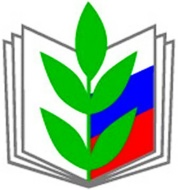 ПРОФЕССИОНАЛЬНЫЙ СОЮЗ РАБОТНИКОВ НАРОДНОГО ОБРАЗОВАНИЯ И НАУКИ РОССИЙСКОЙ ФЕДЕРАЦИИ(ОБЩЕРОССИЙСКИЙ ПРОФСОЮЗ ОБРАЗОВАНИЯ)АЛТАЙСКАЯ КРАЕВАЯ ОРГАНИЗАЦИЯП Р Е З И Д И У МП О С Т А Н О В Л Е Н И Е28 февраля 2020 г.	                г. Белокуриха                    Протокол № 3-12О создании клуба «Наставник»при краевой организации ПрофсоюзаПо итогам расширенного заседания президиума Молодежного совета краевой организации Профсоюза, состоявшегося 24-25 января 2020 года, принято решение о создании клуба «Наставник». Данный Клуб создан также на уровне Центрального совета Общероссийского Профсоюза образования с целью оказания консультативной, организационно-методической помощи региональным, местным и первичным организациям Профсоюза по вопросам создания молодежных структур, организация правового просвещения молодых специалистов, создания особой профессиональной среды, необходимой для закрепления выпускников вузов в педагогических коллективах.В целях совершенствования профессионального уровня молодых педагогов, их самореализации, а также формирования как на уровне края и муниципалитетов, так и на уровне конкретного образовательного учреждения системы мер по созданию условий адаптации молодых педагогов и профсоюзных лидеров, их индивидуальной поддержки, президиум Алтайской краевой организации ПрофсоюзаПОСТАНОВЛЯЕТ:1. Поддержать реализацию проекта клуба «Наставник» на региональном уровне.2. Утвердить список членов клуба «Наставник» (Приложение 2).3. Контроль за выполнением постановления возложить на заместителя председателя краевой организации Профсоюза по информационной работе Ивановскую Е.Л. и председателя Молодежного совета краевой организации Профсоюза Суханову Е.С. Председатель Алтайской краевой организации Профсоюза                                           Ю.Г. АбдуллаевПриложениек постановлению президиума № 3-11 от 28.02.2020СПИСОК ЧЛЕНОВ КЛУБА «НАСТАВНИК»при Алтайской краевой организации Профсоюза1. Абдуллаев Ю.Г., председатель Алтайской краевой организации Профсоюза.2. Ерофеев К.В., заместитель директора МБОУ «Средняя общеобразо-вательная школа № 118», победитель краевого конкурса «Учитель года Алтая - 2006».3. Шабанова Анастасия Владимировна, воспитатель МБДОУ «Детский сад «Колосок», член Молодежного совета Егорьевской районной организации Профсоюза, победитель краевого конкурса «Воспитатель года Алтая – 2018». 4. Суханова Е.С., учитель МБОУ « Средняя общеобразовательная шко-ла № 126» г. Барнаула, председатель Молодежного совета Алтайской краевой организации Профсоюза, член Молодёжного Правительства Алтайского края.5. Клабукова Ксения Олеговна, заместитель директора по учебной ра-боте МБОУ «Средняя общеобразовательная школа № 64» г. Барнаула, пред-седатель Молодежного совета Барнаульской городской организации Проф-союза.6. Эмекова Светлана Алексеевна, учитель КГБОУ «Бийский лицей-интернат Алтайского края», председатель Молодежного совета Бийской го-родской организации Профсоюза, лауреат конкурса ФНПР «Стратегический резерв».7. Ширяева Екатерина Анатольевна, заместитель директора по воспи-тательной работе МБОУ «Новоегорьевская средняя общеобразовательная школа», председатель Молодежного совета Егорьевской районной организа-ции Профсоюза.8. Стрельченко Марина Анатольевна, методист МБУ ДОД «Целинный районный Дом детского творчества», председатель Молодежного совета Це-линной районной организации Профсоюза.9. Кабаченко Вадим Николаевич, учитель гимназии «Планета детства», председатель Молодежного совета Рубцовской городской организации Профсоюза.10. Сапрыкина Алиса Павловна, педагог МБУДОД «Станция туризма и экскурсий», член Молодежного совета Рубцовской городской организации Профсоюза.